Ileyfreeman97”yahoo.comyah	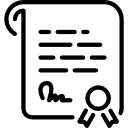 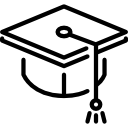 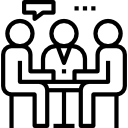 